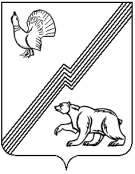 АДМИНИСТРАЦИЯ ГОРОДА ЮГОРСКАХанты-Мансийского  автономного  округа-ЮгрыПОСТАНОВЛЕНИЕот  ______		          				                                          № _________О внесении изменений в постановлениеадминистрации города Югорскаот 30.10.2018 № 3004 «О муниципальнойпрограмме города Югорска«Развитие образования»В соответствии с постановлением администрации города Югорска от 03.11.2021 № 2096-п «О порядке принятия решения о разработке муниципальных программ города Югорска, их формирования, утверждения и реализации», в целях уточнения объемов финансирования мероприятий муниципальной программы:1. Внести в приложение к постановлению администрации города Югорска от 30.10.2018 № 3004 «О муниципальной программе города Югорска «Развитие образования» (с изменениями от 29.04.2019 № 885, от 31.05.2019 № 1163, 10.10.2019 № 2201, от 07.11.2019 № 2403, от 24.12.2019 № 2782, от 24.12.2019 № 2785, от 09.04.2020 № 549, от 28.09.2020 № 1396, от 21.12.2020 № 1902, от 21.12.2020 № 1908, от 01.03.2021 № 217-п, от 26.04.2021 № 596-п, от 24.09.2021 № 1791-п, от 15.11.2021 № 2159-п, от 27.12.2021 № 2529-п, от 03.03.2022 № 382-п) следующие изменения:           1.1. Строку «Параметры финансового обеспечения муниципальной программы» паспорта муниципальной программы изложить в следующей редакции:«».1.2. Таблицу 2 изложить в новой редакции (приложение).2. Опубликовать постановление в официальном печатном издании города Югорска и разместить на официальном сайте органов местного самоуправления города Югорска и в государственной автоматизированной системе «Управление».3. Контроль за выполнением постановления возложить на заместителя главы города Югорска Носкову Л.И.Глава города Югорска                                                                А.Ю. ХарловПроект нормативного правового акта коррупциогенных факторов не содержит.Начальник Управления                                                                    Н.И. БобровскаяПараметры финансового обеспечения муниципальной программыОбщий объем финансирования муниципальной программы составляет – 25 485 469,1 тыс. рублей, в том числе по годам реализации:2019 год – 2 115 681,8 тыс. рублей;2020 год – 2 209 019,7 тыс. рублей;2021 год – 1 874 531,3 тыс. рублей;2022 год – 1 959 488,0 тыс. рублей;2023 год – 1 904 538,2 тыс. рублей;2024 год – 1 912 788,4 тыс. рублей;2025 год – 2 531 280,7 тыс. рублей;2026-2030 годы – 10 978 141,0 тыс. рублей. от_______№______  от_______№______  от_______№______ Таблица 2Распределение финансовых ресурсов муниципальной программыРаспределение финансовых ресурсов муниципальной программыРаспределение финансовых ресурсов муниципальной программыРаспределение финансовых ресурсов муниципальной программыРаспределение финансовых ресурсов муниципальной программыРаспределение финансовых ресурсов муниципальной программыРаспределение финансовых ресурсов муниципальной программыРаспределение финансовых ресурсов муниципальной программыРаспределение финансовых ресурсов муниципальной программыРаспределение финансовых ресурсов муниципальной программыРаспределение финансовых ресурсов муниципальной программыРаспределение финансовых ресурсов муниципальной программыРаспределение финансовых ресурсов муниципальной программыРаспределение финансовых ресурсов муниципальной программыНомер строкиНомер стуктурного элемента (основного мероприятия)Стуктурные элемены (Основные мероприятия муниципальной программы (их связь с целевыми показателями муниципальной программы)Ответственный исполнитель/соисполнитель (наименование органа или структурного подразделения, учреждения)Источники финансированияФинансовые затраты на реализацию (тыс. рублей)Финансовые затраты на реализацию (тыс. рублей)Финансовые затраты на реализацию (тыс. рублей)Финансовые затраты на реализацию (тыс. рублей)Финансовые затраты на реализацию (тыс. рублей)Финансовые затраты на реализацию (тыс. рублей)Финансовые затраты на реализацию (тыс. рублей)Финансовые затраты на реализацию (тыс. рублей)Финансовые затраты на реализацию (тыс. рублей)Номер строкиНомер стуктурного элемента (основного мероприятия)Стуктурные элемены (Основные мероприятия муниципальной программы (их связь с целевыми показателями муниципальной программы)Ответственный исполнитель/соисполнитель (наименование органа или структурного подразделения, учреждения)Источники финансированиявсегов том числе по годам:в том числе по годам:в том числе по годам:в том числе по годам:в том числе по годам:в том числе по годам:в том числе по годам:в том числе по годам:Номер строкиНомер стуктурного элемента (основного мероприятия)Стуктурные элемены (Основные мероприятия муниципальной программы (их связь с целевыми показателями муниципальной программы)Ответственный исполнитель/соисполнитель (наименование органа или структурного подразделения, учреждения)Источники финансированиявсего20192020202120222023202420252026-2030А1234567891011121311Развитие системы дошкольного и общего образования  (1,2,4,5,6)Управление образования (далее - УО)всего19658688,71428749,91526051,01654459,91719378,31704836,01707987,51657274,18259952,021Развитие системы дошкольного и общего образования  (1,2,4,5,6)Управление образования (далее - УО)федеральный бюджет211455,20,013577,440558,052469,951353,553496,40,00,031Развитие системы дошкольного и общего образования  (1,2,4,5,6)Управление образования (далее - УО)бюджет автономного округа15831325,71126073,11280301,41307855,51357189,71344505,01345023,61345062,96725314,541Развитие системы дошкольного и общего образования  (1,2,4,5,6)Управление образования (далее - УО)местный бюджет2288065,1176391,6164607,4195657,3200053,8197821,8196807,5197190,7959535,051Развитие системы дошкольного и общего образования  (1,2,4,5,6)Управление образования (далее - УО)иные источники финансирования1327842,7126285,267564,8110389,1109664,9111155,7112660,0115020,5575102,56в том числе:в том числе:в том числе:в том числе:в том числе:в том числе:в том числе:в том числе:в том числе:в том числе:в том числе:в том числе:в том числе:71.1Организация бесплатного горячего питания обучающихся, получающих начальное общее образование в муниципальных образовательных организациях (4)УОвсего412988,70,05985,925848,636915,236915,236843,845080,0225400,081.1Организация бесплатного горячего питания обучающихся, получающих начальное общее образование в муниципальных образовательных организациях (4)УОфедеральный бюджет55315,30,0974,07483,216222,215105,815530,10,00,091.1Организация бесплатного горячего питания обучающихся, получающих начальное общее образование в муниципальных образовательных организациях (4)УОбюджет автономного округа231512,20,03814,717460,719827,218462,618981,225494,3127471,5101.1Организация бесплатного горячего питания обучающихся, получающих начальное общее образование в муниципальных образовательных организациях (4)УОместный бюджет126161,20,01197,2904,7865,83346,82332,519585,797928,5111.1Организация бесплатного горячего питания обучающихся, получающих начальное общее образование в муниципальных образовательных организациях (4)УОиные источники финансирования0,00,00,00,00,00,00,00,00,0121.2Ежемесячное денежное вознаграждение за классное руководство педагогическим работникам муниципальных образовательных организаций, реализующих образовательные программы начального общего, основного общего и среднего общего образования, в том числе адаптированные образовательные программы, в том числе за счет бюджетных ассигнований, предусмотренных бюджету автономного округа из федерального бюджета (1)УОвсего156139,90,012603,433074,836247,736247,737966,30,00,0131.2Ежемесячное денежное вознаграждение за классное руководство педагогическим работникам муниципальных образовательных организаций, реализующих образовательные программы начального общего, основного общего и среднего общего образования, в том числе адаптированные образовательные программы, в том числе за счет бюджетных ассигнований, предусмотренных бюджету автономного округа из федерального бюджета (1)УОфедеральный бюджет156139,90,012603,433074,836247,736247,737966,30,00,0141.2Ежемесячное денежное вознаграждение за классное руководство педагогическим работникам муниципальных образовательных организаций, реализующих образовательные программы начального общего, основного общего и среднего общего образования, в том числе адаптированные образовательные программы, в том числе за счет бюджетных ассигнований, предусмотренных бюджету автономного округа из федерального бюджета (1)УОбюджет автономного округа0,00,00,00,00,00,00,00,00,0151.2Ежемесячное денежное вознаграждение за классное руководство педагогическим работникам муниципальных образовательных организаций, реализующих образовательные программы начального общего, основного общего и среднего общего образования, в том числе адаптированные образовательные программы, в том числе за счет бюджетных ассигнований, предусмотренных бюджету автономного округа из федерального бюджета (1)УОместный бюджет0,00,00,00,00,00,00,00,00,0161.2Ежемесячное денежное вознаграждение за классное руководство педагогическим работникам муниципальных образовательных организаций, реализующих образовательные программы начального общего, основного общего и среднего общего образования, в том числе адаптированные образовательные программы, в том числе за счет бюджетных ассигнований, предусмотренных бюджету автономного округа из федерального бюджета (1)УОиные источники финансирования0,00,00,00,00,00,00,00,00,0172Развитие вариативности воспитательных систем и технологий, нацеленных на формирование индивидуальной траектории развития личности ребенка с учетом его потребностей, интересов и способностей (3,6)УОвсего634855,463946,00,054829,157626,757306,757306,757306,7286533,5182Развитие вариативности воспитательных систем и технологий, нацеленных на формирование индивидуальной траектории развития личности ребенка с учетом его потребностей, интересов и способностей (3,6)УОфедеральный бюджет0,00,00,00,00,00,00,00,00,0192Развитие вариативности воспитательных систем и технологий, нацеленных на формирование индивидуальной траектории развития личности ребенка с учетом его потребностей, интересов и способностей (3,6)УОбюджет автономного округа0,00,00,00,00,00,00,00,00,0202Развитие вариативности воспитательных систем и технологий, нацеленных на формирование индивидуальной траектории развития личности ребенка с учетом его потребностей, интересов и способностей (3,6)УОместный бюджет587558,955684,00,051213,253691,353371,353371,353371,3266856,5212Развитие вариативности воспитательных систем и технологий, нацеленных на формирование индивидуальной траектории развития личности ребенка с учетом его потребностей, интересов и способностей (3,6)УОиные источники финансирования47296,58262,00,03615,93935,43935,43935,43935,419677,0223Формирование системы профессиональных конкурсов в целях предоставления гражданам возможностей для профессионального и карьерного роста  (1) УОвсего5061,9265,40,0409,6615,7615,7615,7423,32116,5233Формирование системы профессиональных конкурсов в целях предоставления гражданам возможностей для профессионального и карьерного роста  (1) УОфедеральный бюджет0,00,00,00,00,00,00,00,00,0243Формирование системы профессиональных конкурсов в целях предоставления гражданам возможностей для профессионального и карьерного роста  (1) УОбюджет автономного округа0,00,00,00,00,00,00,00,00,0253Формирование системы профессиональных конкурсов в целях предоставления гражданам возможностей для профессионального и карьерного роста  (1) УОместный бюджет5061,9265,40,0409,6615,7615,7615,7423,32116,5263Формирование системы профессиональных конкурсов в целях предоставления гражданам возможностей для профессионального и карьерного роста  (1) УОиные источники финансирования0,00,00,00,00,00,00,00,00,0274Развитие системы оценки качества образования (1)УОвсего24471,80,01671,72605,02243,92243,92243,92243,911219,5284Развитие системы оценки качества образования (1)УОфедеральный бюджет0,00,00,00,00,00,00,00,00,0294Развитие системы оценки качества образования (1)УОбюджет автономного округа24471,80,01671,72605,02243,92243,92243,92243,911219,5304Развитие системы оценки качества образования (1)УОместный бюджет0,00,00,00,00,00,00,00,00,0314Развитие системы оценки качества образования (1)УОиные источники финансирования0,00,00,00,00,00,00,00,00,0325Обеспечение информационной открытости муниципальной системы образования   ( 2, 6)УОвсего36736,63065,33065,83070,03059,53059,53059,53059,515297,5335Обеспечение информационной открытости муниципальной системы образования   ( 2, 6)УОфедеральный бюджет0,00,00,00,00,00,00,00,00,0345Обеспечение информационной открытости муниципальной системы образования   ( 2, 6)УОбюджет автономного округа0,00,00,00,00,00,00,00,00,0355Обеспечение информационной открытости муниципальной системы образования   ( 2, 6)УОместный бюджет36736,63065,33065,83070,03059,53059,53059,53059,515297,5365Обеспечение информационной открытости муниципальной системы образования   ( 2, 6)УОиные источники финансирования0,00,00,00,00,00,00,00,00,0376Финансовое и организационно-методическое обеспечение функционирования и модернизации муниципальной системы образования    (2,3,6)УОвсего1535270,6120552,5114654,0121817,1131799,0130806,0130806,0130806,0654030,0386Финансовое и организационно-методическое обеспечение функционирования и модернизации муниципальной системы образования    (2,3,6)УОфедеральный бюджет0,00,00,00,00,00,00,00,00,0396Финансовое и организационно-методическое обеспечение функционирования и модернизации муниципальной системы образования    (2,3,6)УОбюджет автономного округа344397,029915,019882,026346,029806,029806,029806,029806,0149030,0406Финансовое и организационно-методическое обеспечение функционирования и модернизации муниципальной системы образования    (2,3,6)УОместный бюджет1190873,690637,594772,095471,1101993,0101000,0101000,0101000,0505000,0416Финансовое и организационно-методическое обеспечение функционирования и модернизации муниципальной системы образования    (2,3,6)УОиные источники финансирования0,00,00,00,00,00,00,00,00,0427Обеспечение комплексной безопасности образовательных организаций  ( 4,5)УОвсего54208,310257,36286,18092,213572,72000,02000,02000,010000,0437Обеспечение комплексной безопасности образовательных организаций  ( 4,5)УОфедеральный бюджет0,00,00,00,00,00,00,00,00,0447Обеспечение комплексной безопасности образовательных организаций  ( 4,5)УОбюджет автономного округа1112,00,0419,90,0692,10,00,00,00,0457Обеспечение комплексной безопасности образовательных организаций  ( 4,5)УОместный бюджет53096,310257,35866,28092,212880,62000,02000,02000,010000,0467Обеспечение комплексной безопасности образовательных организаций  ( 4,5)УОиные источники финансирования0,00,00,00,00,00,00,00,00,0477Обеспечение комплексной безопасности образовательных организаций  ( 4,5)Департамент жилищно-коммунального и строительного комплекса (далее - ДЖК и СК)всего887,30,0887,30,00,00,00,00,00,0487Обеспечение комплексной безопасности образовательных организаций  ( 4,5)Департамент жилищно-коммунального и строительного комплекса (далее - ДЖК и СК)федеральный бюджет0,00,00,00,00,00,00,00,00,0497Обеспечение комплексной безопасности образовательных организаций  ( 4,5)Департамент жилищно-коммунального и строительного комплекса (далее - ДЖК и СК)бюджет автономного округа0,00,00,00,00,00,00,00,00,0507Обеспечение комплексной безопасности образовательных организаций  ( 4,5)Департамент жилищно-коммунального и строительного комплекса (далее - ДЖК и СК)местный бюджет887,30,0887,30,00,00,00,00,00,0517Обеспечение комплексной безопасности образовательных организаций  ( 4,5)Департамент жилищно-коммунального и строительного комплекса (далее - ДЖК и СК)иные источники финансирования0,00,00,00,00,00,00,00,00,0528Развитие материально-технической базы образовательных организаций  ( 4,5)УОвсего57154,26115,49765,56694,94524,33670,43769,13769,118845,5538Развитие материально-технической базы образовательных организаций  ( 4,5)УОфедеральный бюджет0,00,00,00,00,00,00,00,00,0548Развитие материально-технической базы образовательных организаций  ( 4,5)УОбюджет автономного округа4920,1700,02830,11090,0300,00,00,00,00,0558Развитие материально-технической базы образовательных организаций  ( 4,5)УОместный бюджет5822,91487,72510,01033,0792,20,00,00,00,0568Развитие материально-технической базы образовательных организаций  ( 4,5)УОиные источники финансирования46411,23927,74425,44571,93432,13670,43769,13769,118845,5579Приобретение объектов, предназначенных для размещения муниципальных образовательных организаций, проектирование, строительство (реконструкция),капитальный ремонт и ремонт образовательных организаций  ( 4,5)УОвсего0,00,00,00,00,00,00,00,00,0589Приобретение объектов, предназначенных для размещения муниципальных образовательных организаций, проектирование, строительство (реконструкция),капитальный ремонт и ремонт образовательных организаций  ( 4,5)УОфедеральный бюджет0,00,00,00,00,00,00,00,00,0599Приобретение объектов, предназначенных для размещения муниципальных образовательных организаций, проектирование, строительство (реконструкция),капитальный ремонт и ремонт образовательных организаций  ( 4,5)УОбюджет автономного округа0,00,00,00,00,00,00,00,00,0609Приобретение объектов, предназначенных для размещения муниципальных образовательных организаций, проектирование, строительство (реконструкция),капитальный ремонт и ремонт образовательных организаций  ( 4,5)УОместный бюджет0,00,00,00,00,00,00,00,00,0619Приобретение объектов, предназначенных для размещения муниципальных образовательных организаций, проектирование, строительство (реконструкция),капитальный ремонт и ремонт образовательных организаций  ( 4,5)УОиные источники финансирования0,00,00,00,00,00,00,00,00,0629Приобретение объектов, предназначенных для размещения муниципальных образовательных организаций, проектирование, строительство (реконструкция),капитальный ремонт и ремонт образовательных организаций  ( 4,5)Департамент муниципальной собственности и градостроительства (далее – ДМСиГ)всего2872407,6477863,00,00,00,00,00,0674398,11720146,5639Приобретение объектов, предназначенных для размещения муниципальных образовательных организаций, проектирование, строительство (реконструкция),капитальный ремонт и ремонт образовательных организаций  ( 4,5)Департамент муниципальной собственности и градостроительства (далее – ДМСиГ)федеральный бюджет0,00,00,00,00,00,00,00,00,0649Приобретение объектов, предназначенных для размещения муниципальных образовательных организаций, проектирование, строительство (реконструкция),капитальный ремонт и ремонт образовательных организаций  ( 4,5)Департамент муниципальной собственности и градостроительства (далее – ДМСиГ)бюджет автономного округа2641005,2453969,80,00,00,00,00,0638903,51548131,9659Приобретение объектов, предназначенных для размещения муниципальных образовательных организаций, проектирование, строительство (реконструкция),капитальный ремонт и ремонт образовательных организаций  ( 4,5)Департамент муниципальной собственности и градостроительства (далее – ДМСиГ)местный бюджет231402,423893,20,00,00,00,00,035494,6172014,6669Приобретение объектов, предназначенных для размещения муниципальных образовательных организаций, проектирование, строительство (реконструкция),капитальный ремонт и ремонт образовательных организаций  ( 4,5)Департамент муниципальной собственности и градостроительства (далее – ДМСиГ)иные источники финансирования0,00,00,00,00,00,00,00,00,0679Приобретение объектов, предназначенных для размещения муниципальных образовательных организаций, проектирование, строительство (реконструкция),капитальный ремонт и ремонт образовательных организаций  ( 4,5)ДЖКиСКвсего69085,84867,09997,422553,526667,90,05000,00,00,0689Приобретение объектов, предназначенных для размещения муниципальных образовательных организаций, проектирование, строительство (реконструкция),капитальный ремонт и ремонт образовательных организаций  ( 4,5)ДЖКиСКфедеральный бюджет0,00,00,00,00,00,00,00,00,0699Приобретение объектов, предназначенных для размещения муниципальных образовательных организаций, проектирование, строительство (реконструкция),капитальный ремонт и ремонт образовательных организаций  ( 4,5)ДЖКиСКбюджет автономного округа0,00,00,00,00,00,00,00,00,0709Приобретение объектов, предназначенных для размещения муниципальных образовательных организаций, проектирование, строительство (реконструкция),капитальный ремонт и ремонт образовательных организаций  ( 4,5)ДЖКиСКместный бюджет69085,84867,09997,422553,526667,90,05000,00,00,0719Приобретение объектов, предназначенных для размещения муниципальных образовательных организаций, проектирование, строительство (реконструкция),капитальный ремонт и ремонт образовательных организаций  ( 4,5)ДЖКиСКиные источники финансирования0,00,00,00,00,00,00,00,00,07210Участие в реализации  регионального проекта «Современная школа» (1,4,5)  УОвсего0,00,00,00,00,00,00,00,00,07310Участие в реализации  регионального проекта «Современная школа» (1,4,5)  УОфедеральный бюджет0,00,00,00,00,00,00,00,00,07410Участие в реализации  регионального проекта «Современная школа» (1,4,5)  УОбюджет автономного округа0,00,00,00,00,00,00,00,00,07510Участие в реализации  регионального проекта «Современная школа» (1,4,5)  УОместный бюджет0,00,00,00,00,00,00,00,00,07610Участие в реализации  регионального проекта «Современная школа» (1,4,5)  УОиные источники финансирования0,00,00,00,00,00,00,00,00,07710Участие в реализации  регионального проекта «Современная школа» (1,4,5)  ДМСиГвсего0,00,00,00,00,00,00,00,00,07810Участие в реализации  регионального проекта «Современная школа» (1,4,5)  ДМСиГфедеральный бюджет0,00,00,00,00,00,00,00,00,07910Участие в реализации  регионального проекта «Современная школа» (1,4,5)  ДМСиГбюджет автономного округа0,00,00,00,00,00,00,00,00,08010Участие в реализации  регионального проекта «Современная школа» (1,4,5)  ДМСиГместный бюджет0,00,00,00,00,00,00,00,00,08110Участие в реализации  регионального проекта «Современная школа» (1,4,5)  ДМСиГиные источники финансирования0,00,00,00,00,00,00,00,00,08211Участие в реализации регионального  проекта "Успех каждого ребенка" (3,6)УОвсего58274,50,058274,50,00,00,00,00,00,08311Участие в реализации регионального  проекта "Успех каждого ребенка" (3,6)УОфедеральный бюджет0,00,00,00,00,00,00,00,00,08411Участие в реализации регионального  проекта "Успех каждого ребенка" (3,6)УОбюджет автономного округа0,00,00,00,00,00,00,00,00,08511Участие в реализации регионального  проекта "Успех каждого ребенка" (3,6)УОместный бюджет53254,60,053254,60,00,00,00,00,00,08611Участие в реализации регионального  проекта "Успех каждого ребенка" (3,6)УОиные источники финансирования5019,90,05019,90,00,00,00,00,00,08712Участие в реализации регионального проекта «Учитель будущего» (1) УОвсего503,50,0503,50,00,00,00,00,00,08812Участие в реализации регионального проекта «Учитель будущего» (1) УОфедеральный бюджет0,00,00,00,00,00,00,00,00,08912Участие в реализации регионального проекта «Учитель будущего» (1) УОбюджет автономного округа0,00,00,00,00,00,00,00,00,09012Участие в реализации регионального проекта «Учитель будущего» (1) УОместный бюджет503,50,0503,50,00,00,00,00,00,09112Участие в реализации регионального проекта «Учитель будущего» (1) УОиные источники финансирования0,00,00,00,00,00,00,00,00,09213Участие в реализации регионального проекта "Содействие занятости женщин-создание условий дошкольного образования для детей в возрасте до трех лет"(2)ДМСиГвсего477862,90,0477862,90,00,00,00,00,00,09313Участие в реализации регионального проекта "Содействие занятости женщин-создание условий дошкольного образования для детей в возрасте до трех лет"(2)ДМСиГфедеральный бюджет113717,10,0113717,10,00,00,00,00,00,09413Участие в реализации регионального проекта "Содействие занятости женщин-создание условий дошкольного образования для детей в возрасте до трех лет"(2)ДМСиГбюджет автономного округа340252,70,0340252,70,00,00,00,00,00,09513Участие в реализации регионального проекта "Содействие занятости женщин-создание условий дошкольного образования для детей в возрасте до трех лет"(2)ДМСиГместный бюджет23893,10,023893,10,00,00,00,00,00,09613Участие в реализации регионального проекта "Содействие занятости женщин-создание условий дошкольного образования для детей в возрасте до трех лет"(2)ДМСиГиные источники финансирования0,00,00,00,00,00,00,00,00,097Всего по муниципальной программе:Всего по муниципальной программе:всего25485469,12115681,82209019,71874531,31959488,01904538,21912788,42531280,710978141,098Всего по муниципальной программе:Всего по муниципальной программе:федеральный бюджет325172,30,0127294,540558,052469,951353,553496,40,00,099Всего по муниципальной программе:Всего по муниципальной программе:бюджет автономного округа19187484,51610657,91645357,81337896,51390231,71376554,91377073,52016016,38433695,9100Всего по муниципальной программе:Всего по муниципальной программе:местный бюджет4546242,0366549,0359357,3377499,9399754,0357868,3361854,0392539,41930820,1101Всего по муниципальной программе:Всего по муниципальной программе:иные источники финансирования1426570,3138474,977010,1118576,9117032,4118761,5120364,5122725,0613625,0102в том числе:в том числе:103инвестиции в объекты муниципальной собственностиинвестиции в объекты муниципальной собственностивсего3350270,5477863,0477862,90,00,00,00,0674398,11720146,5104инвестиции в объекты муниципальной собственностиинвестиции в объекты муниципальной собственностифедеральный бюджет113717,10,0113717,10,00,00,00,00,00,0105инвестиции в объекты муниципальной собственностиинвестиции в объекты муниципальной собственностибюджет автономного округа2981257,9453969,8340252,70,00,00,00,0638903,51548131,9106инвестиции в объекты муниципальной собственностиинвестиции в объекты муниципальной собственностиместный бюджет255295,523893,223893,10,00,00,00,035494,6172014,6107инвестиции в объекты муниципальной собственностиинвестиции в объекты муниципальной собственностииные источники финансирования0,00,00,00,00,00,00,00,00,0108Прочие расходыПрочие расходывсего22135198,61637818,81731156,81874531,31959488,01904538,21912788,41856882,69257994,5109Прочие расходыПрочие расходыфедеральный бюджет211455,20,013577,440558,052469,951353,553496,40,00,0110Прочие расходыПрочие расходыбюджет автономного округа16206226,61156688,11305105,11337896,51390231,71376554,91377073,51377112,86885564,0111Прочие расходыПрочие расходыместный бюджет4290946,5342655,8335464,2377499,9399754,0357868,3361854,0357044,81758805,5112Прочие расходыПрочие расходыиные источники финансирования1426570,3138474,977010,1118576,9117032,4118761,5120364,5122725,0613625,0113 в том числе: в том числе:114проектная частьпроектная частьвсего536640,90,0536640,90,00,00,00,00,00,0115проектная частьпроектная частьфедеральный бюджет113717,10,0113717,10,00,00,00,00,00,0116проектная частьпроектная частьбюджет автономного округа340252,70,0340252,70,00,00,00,00,00,0117проектная частьпроектная частьместный бюджет77651,20,077651,20,00,00,00,00,00,0118проектная частьпроектная частьиные источники финансирования5019,90,05019,90,00,00,00,00,00,0119процессная частьпроцессная частьвсего24948828,22115681,81672378,81874531,31959488,01904538,21912788,42531280,710978141,0120процессная частьпроцессная частьфедеральный бюджет211455,20,013577,440558,052469,951353,553496,40,00,0121процессная частьпроцессная частьбюджет автономного округа18847231,81610657,91305105,11337896,51390231,71376554,91377073,52016016,38433695,9122процессная частьпроцессная частьместный бюджет4468590,8366549,0281706,1377499,9399754,0357868,3361854,0392539,41930820,1123процессная частьпроцессная частьиные источники финансирования1421550,4138474,971990,2118576,9117032,4118761,5120364,5122725,0613625,0113 в том числе: в том числе:114Ответственный исполнительОтветственный исполнительУОвсего22065225,51632951,81720272,11851977,81932820,11904538,21907788,41856882,69257994,5115Ответственный исполнительОтветственный исполнительУОфедеральный бюджет211455,20,013577,440558,052469,951353,553496,40,00,0116Ответственный исполнительОтветственный исполнительУОбюджет автономного округа16206226,61156688,11305105,11337896,51390231,71376554,91377073,51377112,86885564,0117Ответственный исполнительОтветственный исполнительУОместный бюджет4220973,4337788,8324579,5354946,4373086,1357868,3356854,0357044,81758805,5118Ответственный исполнительОтветственный исполнительУОиные источники финансирования1426570,3138474,977010,1118576,9117032,4118761,5120364,5122725,0613625,0119Соисполнитель 1Соисполнитель 1ДМС и Гвсего3350270,5477863,0477862,90,00,00,00,0674398,11720146,5120Соисполнитель 1Соисполнитель 1ДМС и Гфедеральный бюджет113717,10,0113717,10,00,00,00,00,00,0121Соисполнитель 1Соисполнитель 1ДМС и Гбюджет автономного округа2981257,9453969,8340252,70,00,00,00,0638903,51548131,9122Соисполнитель 1Соисполнитель 1ДМС и Гместный бюджет255295,523893,223893,10,00,00,00,035494,6172014,6123Соисполнитель 1Соисполнитель 1ДМС и Гиные источники финансирования0,00,00,00,00,00,00,00,00,0124Соисполнитель 2Соисполнитель 2ДЖКиСКвсего69973,14867,010884,722553,526667,90,05000,00,00,0125Соисполнитель 2Соисполнитель 2ДЖКиСКфедеральный бюджет0,00,00,00,00,00,00,00,00,0126Соисполнитель 2Соисполнитель 2ДЖКиСКбюджет автономного округа0,00,00,00,00,00,00,00,00,0127Соисполнитель 2Соисполнитель 2ДЖКиСКместный бюджет69973,14867,010884,722553,526667,90,05000,00,00,0128Соисполнитель 2Соисполнитель 2ДЖКиСКиные источники финансирования0,00,00,00,00,00,00,00,00,0